「エコもんツアー」で美味しい夕食を食べませんか！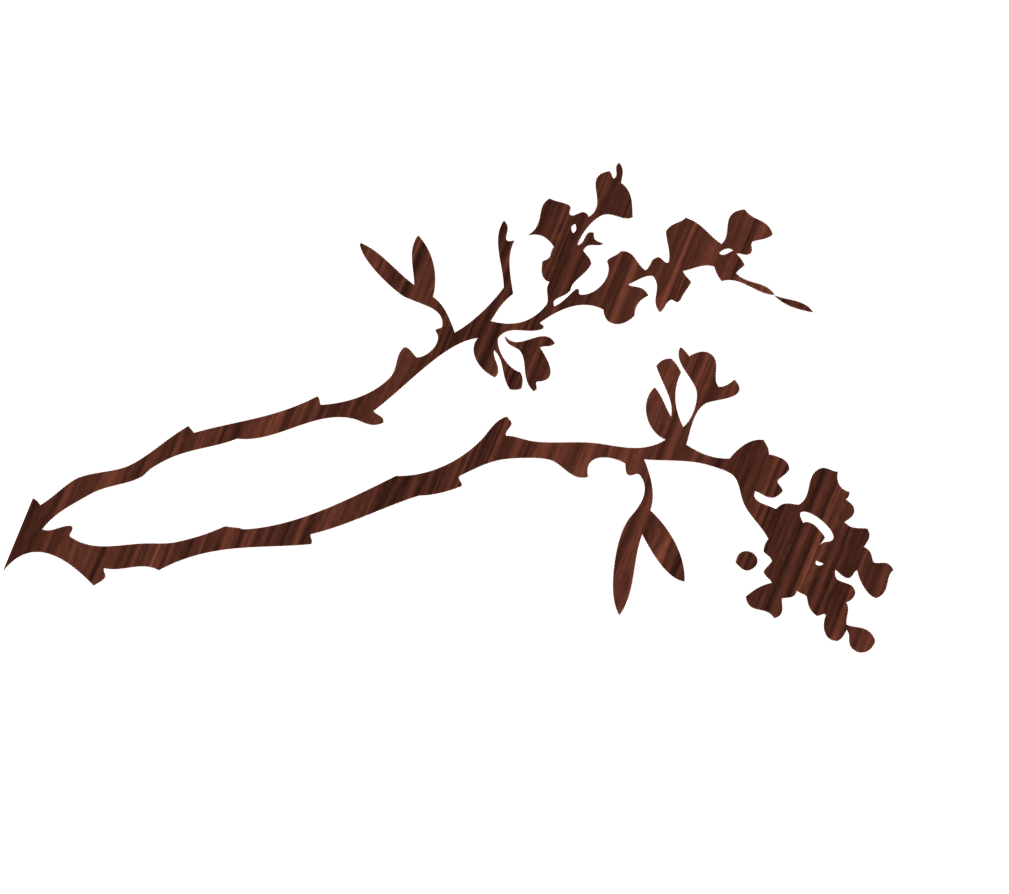 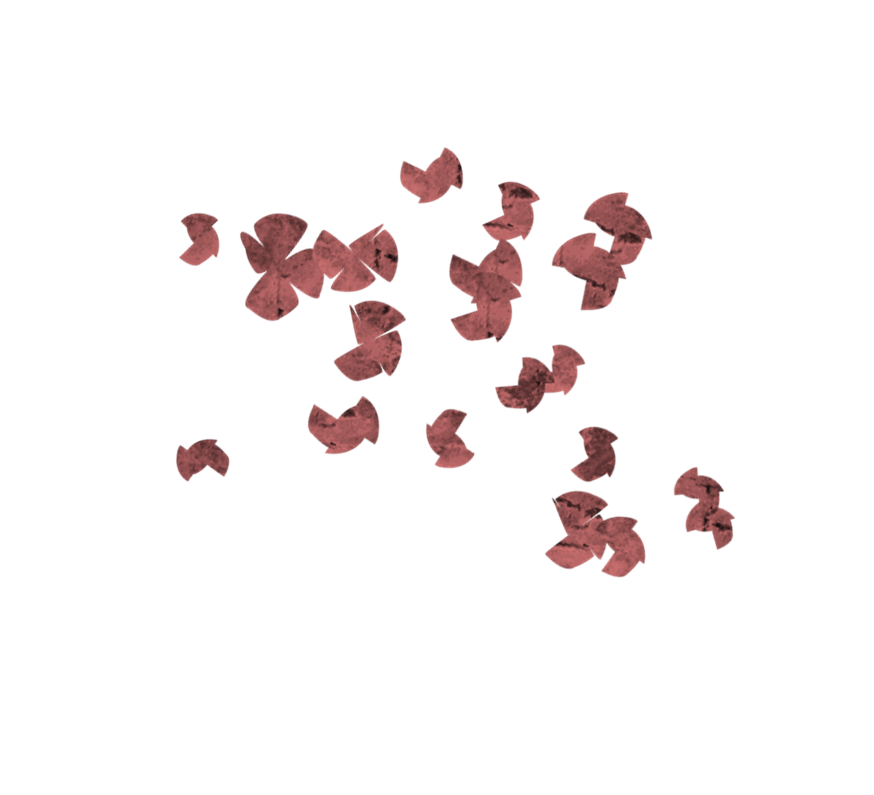 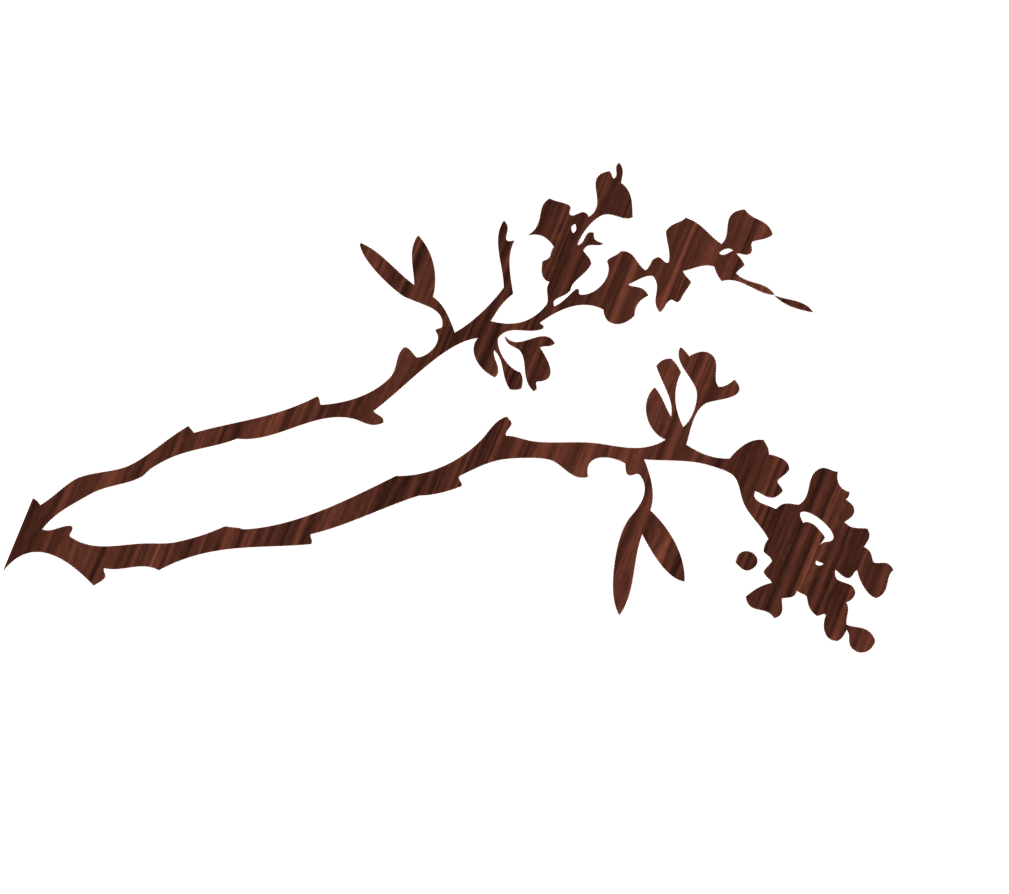 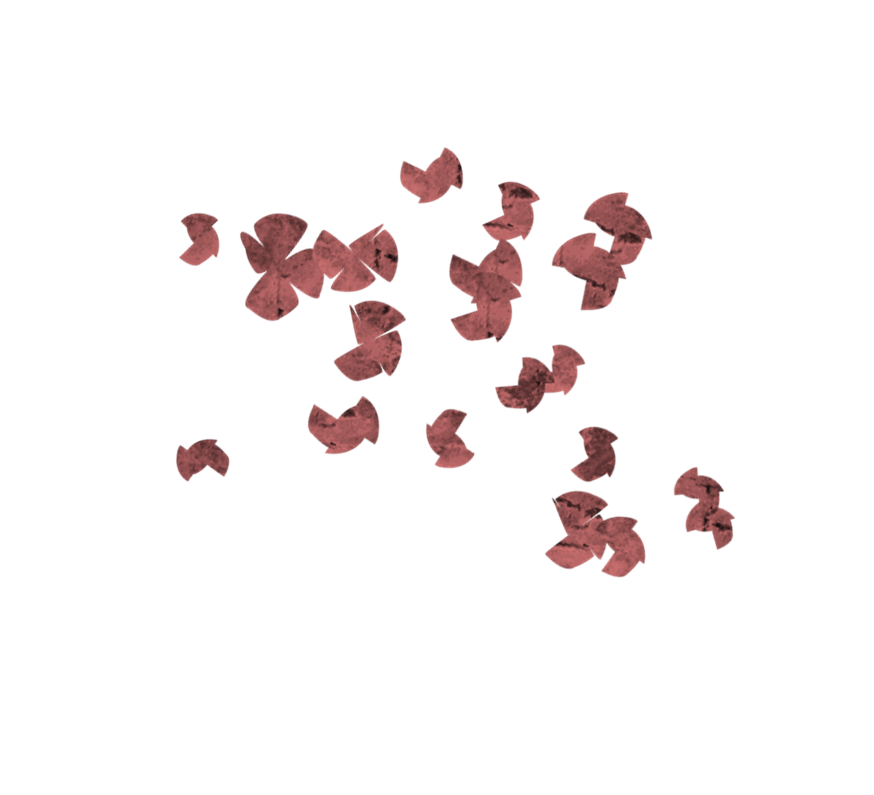 持続可能で、地産池消で、オーガニックで、旬の食材に配慮されているカフェスロー大阪にて、食事と共に事業の展開について、若い企業家からお話を伺います。事業名　　　　「エコもんツアー」日　　時　　　　３月１４日（金）１９時～２０時３０分参加費　　　　１，０００円（食事代で飲み物は別途）※会場費などは主催者負担集合場所　阪急十三駅西改札口　１８時３０分（以後は現地集合）カフェスロー大阪　大阪市淀川区十三元今里２－５－１７（０６－７５０３－７３９２）駅から約７分　場所の詳細はHPでご覧くださいhttp://www.cafeslow-osaka.com/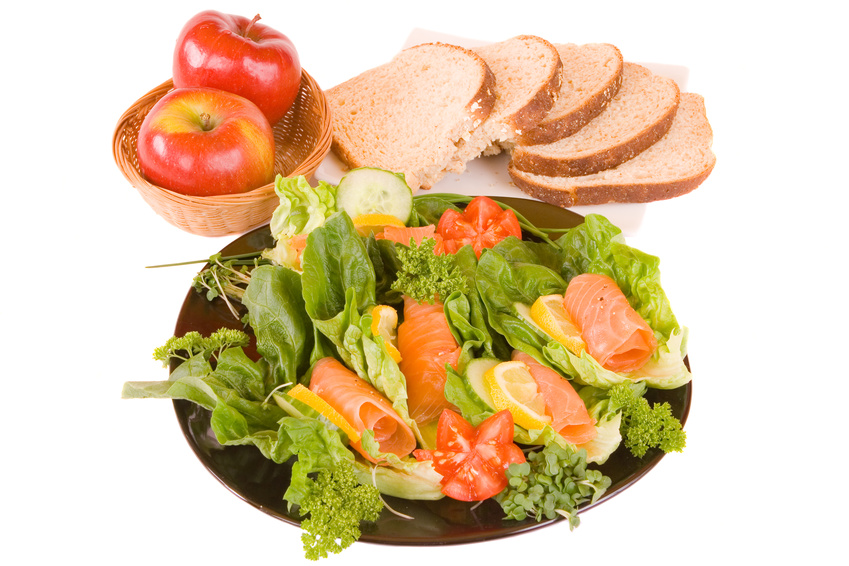 